Publicado en Miguel Hidalgo, Ciudad de México. el 04/05/2018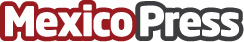 Magui Fisher, Gabriela Jiménez y Mariana Gómez del Campo celebran el día de la Santa CruzComo parte de los festejos del día de la Santa Cruz, Magui Fisher, Gabriela Jiménez y Mariana Gómez del Campo convivieron con trabajadores de la construcción en la delegación Miguel HidalgoDatos de contacto:Prensa Gabriela JiménezNota de prensa publicada en: https://www.mexicopress.com.mx/magui-fisher-gabriela-jimenez-y-mariana-gomez Categorías: Nacional Sociedad Ciudad de México http://www.mexicopress.com.mx